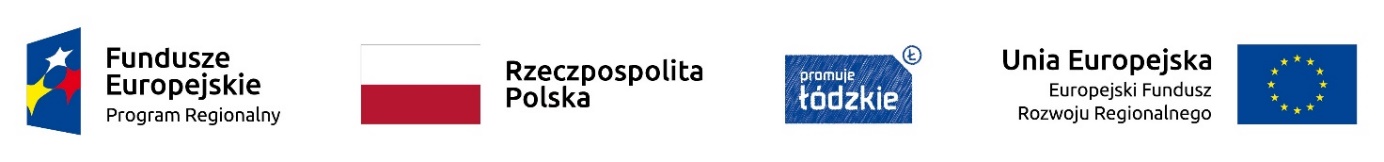 Załącznik nr 2 do zapytania ofertowego	OFERTAGmina Sulejówul. Konecka 4297-330 SulejówNawiązując do ogłoszenia na zadanie pn. Wykonanie dokumentacji projektowo – kosztorysowej budowy infrastruktury szlaku turystycznego na terenie gminy Sulejów oferujemy wykonanie zamówienia za: cena netto w wysokości: ……………………………………… złsłownie złotych: ..............................................................................................................podatek VAT w wysokości ……%, tj.: …………………………………złsłownie złotych: ...............................................................................................................cena brutto (wraz z podatkiem VAT) w wysokości: ……………………………………………… złsłownie złotych: ...............................................................................................................Oświadczamy, że:zapoznaliśmy się z opisem przedmiotu zamówienia i nie wnosimy do niego zastrzeżeń oraz zdobyliśmy konieczne informacje potrzebne do właściwego wykonania zamówienia, gwarantujemy wykonanie całości niniejszego zamówienia zgodnie z treścią zapytania;akceptujemy przedstawione przez Zamawiającego warunki płatności;akceptujemy wskazany przez Zamawiającego okres gwarancji i rękojmi;posiadamy niezbędny potencjał techniczny oraz wykwalifikowany personel umożliwiający terminowe wykonanie umowy z najwyższą starannością, zarówno co do rzetelności, jak i estetyki wykonanych prac; zawarty w ogłoszeniu wzór umowy został przez nas zaakceptowany i zobowiązujemy się w przypadku wybrania naszej oferty do zawarcia umowy na wyżej wymienionych warunkach w miejscu i terminie wyznaczonym przez Zamawiającego;uważamy się za związanych niniejszą ofertą na czas wskazany w ogłoszeniu;wybór naszej oferty - BĘDZIE*- NIE BĘDZIE*prowadzić do powstania u Zamawiającego obowiązku podatkowego na podstawie mechanizmu podzielonej płatności w odniesieniu do następujących towarów lub usług ……………………………………………. nazwa (rodzaj) towaru lub usługi, których dostawa lub świadczenie  będzie prowadzić do jego powstaniao wartości …………………… PLN bez kwoty podatku VAT.Uwaga:Wykonawca składając ofertę informuje Zamawiającego, czy wybór jego oferty będzie prowadził do powstania u Zamawiającego obowiązku podatkowego (tzw. mechanizm podzielonej płatności) zgodnie z przepisami o podatku od towarów i usług i podaje:informację dotyczącą możliwości powstania u wykonawcy, w przypadku udzielenia mu zamówienia publicznego, obowiązku podatkowego; nazwę (rodzaju) towaru lub usługi, których dostawa lub świadczenie będzie prowadzić do jego powstania, oraz ich wartości bez kwoty podatku;kwotę podatku od towarów i usług, która powinna być doliczona do ceny złożonej oferty, o ile nie wynika to z treści złożonej oferty.* niepotrzebne skreślić – w przypadku braku skreślenia przyjmuje się, że wybór oferty wykonawcy nie będzie prowadził do powstania u zamawiającego obowiązku podatkowego zgodnie z przepisami o podatku od towarów i usługpodwykonawcom zamierzamy powierzyć wykonanie następujących części zamówienia (jeśli dotyczy):** Wykreślić jeśli nie dotyczy. W przypadku braku skreślenia i niewypełnienia oraz jeśli z treści innych dokumentów dołączonych do oferty nie będzie wynikało nic innego, Zamawiający uzna że Wykonawca zamierza zrealizować zamówienie siłami własnymi.wypełniliśmy obowiązki informacyjne przewidziane w art. 13 lub art. 14 RODO wobec osób fizycznych, od których dane osobowe bezpośrednio lub pośrednio pozyskaliśmy w celu ubiegania się o udzielenie zamówienia publicznego w niniejszym postępowaniu; osobą wyznaczoną do kontaktów w sprawie zawarcia umowy jest……………….……………….Sposób kontaktu:telefon/faks ………………………………………………………………….e-mail: ………………………….żadna z informacji zawarta w ofercie nie stanowią tajemnicy przedsiębiorstwa w rozumieniu przepisów o zwalczaniu nieuczciwej konkurencji*) / wskazane poniżej informacje zawarte w ofercie stanowią tajemnicę przedsiębiorstwa w rozumieniu przepisów o zwalczaniu nieuczciwej konkurencji i w związku z niniejszym nie mogą być one udostępniane, w szczególności innym uczestnikom postępowania**):Uwaga:*) Przez tajemnicę przedsiębiorstwa rozumie się informacje techniczne, technologiczne, organizacyjne przedsiębiorstwa lub inne informacje posiadające wartość gospodarczą, które jako całość lub w szczególnym zestawieniu i zbiorze ich elementów nie są powszechnie znane osobom zwykle zajmującym się tym rodzajem informacji albo nie są łatwo dostępne dla takich osób, o ile uprawniony do korzystania z informacji lub rozporządzania nimi podjął, przy zachowaniu należytej staranności, działania w celu utrzymania ich w poufności (DZ. U z dnia 24 sierpnia 2018 r poz. 1637).**) Wykonawca załączy niniejsze oświadczenie, tylko wtedy, gdy zastrzeże w ofercie, iż któreś z informacji zawartych w ofercie stanowią tajemnicę przedsiębiorstw oraz wykaże, iż zastrzeżone informacje stanowią tajemnicę przedsiębiorstwa. Wykonawca nie może zastrzec informacji, o których mowa w art. 86 ust.4 Pzp.jesteśmy świadomi odpowiedzialności karnej za złożenie fałszywego oświadczenia.sposób zapewnienia dostępności dla osób ze szczególnymi potrzebami oraz uwzględnienie zasady projektowania uniwersalnego (wypełnić jeśli dotyczy) ………………………………………………………………………Do oferty dołączono:..............................., dn. ....................................................................................Podpis osób uprawnionych do składania oświadczeń woli w imieniu Wykonawcy oraz pieczątka / pieczątkiNazwa WykonawcyAdres WykonawcyWojewództwoNIPnumer telefonu adres e-mail Lp.Część zamówienia (określić wyraźnie zakres prac, które zostaną wykonane przez podwykonawców)Nazwa i adres podwykonawcyLp.Oznaczenie rodzaju (nazwy) informacjiStrony w ofercie(wyrażone cyfrą)Strony w ofercie(wyrażone cyfrą)Lp.Oznaczenie rodzaju (nazwy) informacjioddo123